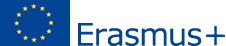 Mobilita žáků v odborném vzdělávání a přípravě – KA1Zahradnictví a ekologie v Evropě IIVýběrové řízení pro zahraniční praxi žáků oboru vzdělání Zahradnictví v zahradnické firmě v Maďarsku (Budapešť)Termín:   29.09. 2019 – 19.10. 2019Kritéria výběrového řízení:Odborné znalosti                                               25 bodůJazykové znalosti a schopnost komunikace      25 bodůStudijní výsledky                                              25 bodůOmezené příležitosti ( sociální )                       25 bodůVybráno bude 15 žáků s nejvyšším bodovým ziskem.Přihlášky odevzdejte nejpozději do 03.09. 2019. Možno zaslat e-mailem na adresu: motlova@skolarajhrad.cz  nebo odevzdat osobně paní učitelce Mgr. Zoře Gerguri. ( popř. Mgr. Ivetě Motlové).V Rajhradě 25.06. 2019Přihláška pro zahraniční praxi žáků –  Maďarsko 2019Jméno a příjmení:Datum narození:Bydliště:Třída:Známky z odborných předmětů:Známka z cizího za poslední uzavřený ročník:Zahraniční a jazykové zkušenosti:Předchozí pracovní zkušenosti z oblasti ekologie:Průměrný prospěch za poslední uzavřený ročník: